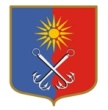 КИРОВСКИЙ МУНИЦИПАЛЬНЫЙ РАЙОНЛЕНИНГРАДСКОЙ ОБЛАСТИАДМИНИСТРАЦИЯОТРАДНЕНСКОГО ГОРОДСКОГО ПОСЕЛЕНИЯП О С Т А Н О В Л Е Н И Еот «22» ноября 2022 г. № 653О запрете выхода граждан на ледовое покрытие водных объектов на территории Отрадненского городского поселения Кировского муниципального района Ленинградской области 
          В связи со становлением (разрушением) ледового покрова водных объектов в зимне-весенний период 2022-20231 г.г., в целях обеспечения безопасности людей при переходе водных объектов по льду (нахождении на льду) на территории МО «Город Отрадное», руководствуясь Федеральным законом от 06.10.2003г. №131-ФЗ «Об общих принципах организации местного самоуправления в Российской Федерации», Водным кодексом Российской Федерации, Федеральным законом от 21.12.1994 г. №68-ФЗ «О защите населения и территорий от чрезвычайных ситуаций природного и техногенного характера», в соответствии с Правилами охраны жизни людей на водных объектах Ленинградской области, утвержденными постановлением Правительства Ленинградской области от 29.12.2007 г. № 352, администрация МО «Город Отрадное» постановляет:1. Запретить выход граждан на ледовое покрытие водных объектов на территории МО «Город Отрадное» до наступления периода его полного формирования (толщина льда свыше 15 см – для одинокого выхода на лед, не менее 25 см – для массового выхода на лед), а также в период его таяния с потерей устойчивости и возможного отрыва льдин от припая. 2. Запретить выезд и передвижение граждан с использованием транспортных средств или иных устройств, предназначенных для перевозки людей, грузов или оборудования по льду всех водоемов в границах МО «Город Отрадное», за исключением специальных транспортных средств оперативных служб и транспортных средств, конструктивно предназначенных для преодоления водных объектов или оборудованных для данных целей, в соответствии с законодательством Российской Федерации.3. Рекомендовать:3.1 Руководителям образовательных, общеобразовательных, культурных учреждений, расположенных на территории МО «Город Отрадное» провести разъяснительную работу среди детей об опасности выхода на ледовое покрытие водоемов. 3.2 Руководителям организаций независимо от форм собственности, расположенных на территории МО «Город Отрадное» принять меры направленные на предотвращение гибели людей на водоемах в период ледостава, а также в период его таяния с потерей устойчивости и возможного отрыва льдин от припая. 4. Ведущему специалисту администрации, уполномоченному на решение задач в области ГО и ЧС обеспечить:4.1. координацию действий сил и средств в случае возникновения чрезвычайной ситуации на водных объектах поселения и проведении поисково-спасательных работ;4.2. размещение в местах массового выхода граждан (выезда автотранспорта) на ледовое покрытие предупреждающих знаков безопасности на водных объектах;4.3. размещение на официальном сайте, в информационно-телекоммуникационной сети «Интернет» информации:- о запрете выхода граждан (выезда автотранспорта) на лёд водоёмов, введённом данным постановлением;- о содержании ст. 2.10-1 областного закона Ленинградской области от 02.07.2003г. № 47-оз «Об административных правонарушениях».5. Настоящее постановление вступает в силу со дня официального опубликования в сетевом издании «Отрадное вчера, сегодня, завтра».6.  Контроль за исполнением настоящего постановления возложить на заместителя главы администрации по общим вопросам.И.о. главы администрации                                                                А.С. МорозовРазослано: 2- дело, отдел по организационным вопросам, прокуратура, 111 ОП ОМВД России по Кировскому району, МКУ «УГХ», ФКУ "Центр ГИМС МЧС России по Ленинградской области" Кировское отделение, МБУ СМИ «Редакция газеты «Отрадное вчера, сегодня, завтра»,  www.otradnoe-na-neve.ru.